 Адаптация технологии изготовления декоративных панно в технике пейп – арт и бумажная живопись в условиях изостудии                  Автор работы: Гладкова Людмила Владимировна,педагог дополнительного образованиявысшей категории  Место выполнения работы: Ставропольский крайг. Невинномысск,           МБУ ДО «Дворец детского творчества», изостудия «Радуга». ОглавлениеВведение………………………………………………………………………………………….3 Глава 1. Искусство работы с бумагой. Виды и применение в современном мире.1.1.  История появления бумаги.  ………………………………………………………………41.2.  Салфетки - определение, разновидности.. …………………………………………...   4-5Выводы по первой главе ………………………………………………………………………..5Глава 2. Анализ материалов и эксперимент по применению техники пейп – арт, бумажная живопись  для создания декоративных панно.2.1.  Бумажные техники.…………………………………………………………………………62.2. Технология изготовления работ в технике пейп – арт………………………………….6-72.3. Технология изготовления работ в технике бумажная живопись………………...............7 2.4. Содержание творческих работ…………………………………………………………...7-8Заключение ………………………………………………………………………………………8Литература …………………………………………………………………………………….....9Приложение         В истории человечества бумага сыграла огромную роль. Трудно представить себе наш мир без бумаги, которая использовалась и используется не только для сохранения и передачи  информации, но и для отделки, упаковки; изготовления денег, фотографий,  печатных плат и многого другого. Некоторые виды изобразительного искусства возникли  благодаря появлению бумаги.         И, конечно же, бумага - один из самых доступных материалов для творчества. Обычная, цветная, гофрированная, бархатная, упаковочная. Журналы, газеты, коробки - все это идет в ход в умелых руках.         Актуальность работы: Тема изучения бумаги и ее применения в творческих работах стала для меня очень актуальной. Выбор темы обосновывается  современностью, необходимостью получения новых технологий при изготовлении работ в технике пейп – арт и бумажная живопись.           Необходимость исследовательской деятельности и её расширение обусловлено рядом противоречий:               - между пониманием важности развития техники и недостаточностью       освещённости данной темы в публикациях;               -  между потребностью общества к работе в этой технике при помощи новых  технологических решений и недостаточным владением её образным языком.               -    между творческим замыслом и ограниченностью способов применения.          Данные противоречия обусловили выбор темы исследовательской работы.         Гипотеза: Применение новых техник работы с салфетками позволит увеличить область применения, расширить творческий замысел, доступность широкому кругу любителей.         Объект исследования - процесс  развития  техники работы с бумагой.         Предметом исследования являются материалы, инструменты и способы применения салфеток для изготовления декоративных панно.             Цель исследования: Адаптация технологии изготовления декоративных панно в технике пейп – арт и бумажная живопись в условиях изостудии.       Исходя из цели, определились следующие задачи: 1.  Осуществить теоретический анализ изучаемой проблемы в искусствоведческой литературе.2. Разработать, исследовать и апробировать содержание предложенных способов применения в процессе выполнения декоративных панно.3.  Показать доступность данной технологии для широкого применения.    4.  Выполнить творческую работу  по теме исследования.         Глава 1. Искусство работы с бумагой. Виды и применение в современном мире.         История появления бумаги.        Согласно летописям бумага была изобретена в 105 году нашей эры в Китае Цай Лунем. Однако в 1957 году при исследовании гробницы в пещере Баоця в северной провинции Китая Шеньси было обнаружено и установлено, что бумага была впервые изготовлена во II веке нашей эры.          Точно известно, что уже в VI – VIII веках, производством бумаги занимались уже практически все страны Азии,  но в Европе, производство бумаги началось только в IX – XII веках, в связи изобретением книгопечатного станка повышается спрос на изготовление бумаги.          Переломное значение в развитии бумаги произошло в XVII веке. Тогда был изобретен размалывающий аппарат — ролл. В конце XVIII века благодаря этим аппаратам изготавливалось большое количество бумаги, но ручной отлив (вычерпывание) замедлял процесс.           Во Франции в 1799 году Роббер изобрел бумагоделательную машину, доведя до автоматизма отлив бумаги путем движущейся сетки. В Англии братья Фурдринье приобрели патент у Роббера. И в 1806 году запатентовали бумагоделательную машину. К середине XIX века аппарат по изготовлению бумаги дошел до стадии полной автоматизации. Однако, братья Фурдринье, англичане, перекупили у Роббера его изобретение, и запатентовали его.         До появления бумаги, очень широко использовалась такая вещь, как папирус. Использовали его, большее всего в Египте, где он и был изобретен.На территории России, бумага появилась только в середине XVI века. Именно тогда, хан Батый, который захватил в то время русские земли,  проводил перепись населения, и познакомил русских людей с «китайским чудом» — бумагой.         А подъем русского бумажного дела пришелся на времена правления Петра Первого. И именно тогда, а точнее – в 1703 году вышла первая в мире русская газета.          1.2. Салфетки - определение, разновидности. Последнее время очень широкое распространение получила бумажная продукция, а в особенности бумажные салфетки. И это несмотря на то, что бумажные салфеткипоявились гораздо раньше.          Впервые они были представлены на ежегодной встрече производителей бумаги в 1887г. английским фабрикантом бумаги Джоном Дикерсоном. Хотя, если уж копнуть глубже, то сами салфетки появились гораздо раньше. 	         Ещё в Древней Греции, около 3500 лет назад, рабы вытирали рот своему господину после еды фиговым листом, что по сравнению с сегодняшним типом бумажных салфеток - сомнительное удовольствие.…В России же моду на салфетки ввёл Петр I, который привёз этот обычай из Германии, правда, они были тканевые. С появлением бумажных салфеток произошла настоящая революция, как в сервировке стола, так и в культуре.          А производство бумажных салфеток придумали в 19 веке в Японии. Поначалу эта продукция была дорогой, так как бумага в те времена тоже была не дешёвой. Своей популярностью бумажные салфетки обязаны немцам, которые способствовали их распространению в 70-е годы прошлого века. Именно в практичной Германии решили поставить производство на поток, чтобы сделать бумажные салфетки доступными. Теперь, благодаря тому, что комфорт и аккуратность пересилили декоративность, бумажные салфетки можно купить любой хозяйке за совсем малые деньги.         Сейчас в мире существуют тысячи фирм, выпускающих бумажные салфетки. Они бывают разной формы и цвета, ажурные и геометрические, с логотипом фирмы и без. Именно наличие салфеток говорит о статусе заведения. Например, хороший официант обязан уметь складывать из салфеток разные фигуры.         Кстати: после еды бумажная салфетка по закону этикета должна превратиться в скомканный шарик и остаться на тарелке.          Выводы по первой главе         Анализируя изученную информацию из литературных источников и Интернет – ресурсов, можно сделать выводы: бумага – необыкновенное изобретение человека, одно из важнейших и величайших его завоеваний; это – продукт целлюлозно-бумажной промышленности; используется в различных областях жизни человека, основные материалы для изготовления бумаги – древесина и целлюлоза; производят различные виды бумаги, в зависимости от назначения.        Теоретическая части проекта, дает основание полагать, что изучение бумаги и изготовление творческих работ из разных видов бумаги, разными способами подводит к достижению цели проекта.        Глава 2. Анализ материалов и эксперимент по применению техники пейп – арт, бумажная живопись  для создания декоративных панно.         2.1.  Бумажные техники.         В мире существует множество направлений и школ, связанных с бумажными техниками, с помощью которых можно создавать самые невероятные изделия, а огромное количество разновидностей бумаги позволяет достигать самых невероятных декоративных эффектов. Как традиционные, так и малоизвестные техники работы с бумагой, позволяют воплотить в жизнь самые смелые творческие фантазии. Это такие техники, как: аппликации из бумаги, технике вырезания, оригами, плетения из бумаги, квиллинг, бумажная живопись, моделирование из бумаги, папье-маше, пергамано, киригами.          2.2. Технология изготовления работ в технике пейп – арт.         Техника "Пейп-арт" придумана в 2006 году Татьяной Сорокиной, Украина, г. Николаев. Техника "Пейп-арт" - это работа с бумажными салфетками. Для цветных работ салфетки не окрашиваются, а применяются их натуральные цвета. Салфетки хорошо коллажируются с любыми материалами: керапластом, пластикой, яичной скорлупой, бисером и т.д. Их можно  в готовом изделии, покрывать любыми лаками - акриловыми, масляными, нитролаками.         Этапы работы:Складываем трёхслойную или двухслойную бумажную салфетку и нарезаем на одинаковые полоски, шириной 1-1,5см.Полоски разбираем, в каждой должно остаться три или два слоя. Держа полоску за один конец, опускаем в воду и сразу вынимаем. Прокручиваем полоску между ладонями, скручивая её в нитку. Из салфеточных ниток скручиваем спиральки, лепестки или то, что подскажет вам ваша фантазия. Наклеиваем узор на картон или лист ДВП с помощью клея ПВА. Готовое изделие снова нужно покрыть жидким клеем ПВА и дать ей хорошо просохнуть.В ходе выполнения работы у меня возникли некоторые проблемы:При опускании в воду тонкие салфетки быстро размокают. При скручивании рвутся.Кончики высохших салфеток раскручиваются.Когда приклеиваем на клей ПВА, теряют первоначальный цвет, что затрудняет их дальнейшее использование по цветовой гамме.После высыхания салфеток картон деформировался (неравномерное время высыхания).         Чтобы устранить данные проблемы я решила провести эксперимент. Так как намоченные в воде  и скрученные салфетки всё равно покрываются в дальнейшем клеем ПВА, решила использовать клей вместо воды. По итогам эксперимента получила следующие результаты:Клей не даёт так быстро намокнуть салфетке, как вода. Потому, что имеет большую плотность.При скручивании салфетки меньше рвутся. Потому, что клей сразу склеивает скрутку.Кончики высохших салфеток не раскручиваются.Клей ПВА используется сразу и цвет салфеток при высыхании уже не меняется.Заменила картон или ДВП на стеклянную поверхность.  На поверхность не влияет время высыхания и удобнее выкладывать рисунок, подложив эскиз под стекло.Но также появился и незначительный недостаток. Скрученные жгуты при высыхании стали более плотными. Было трудно придавать нужную форму (там, где требовалось). Но я нашла выход из положения. Для придания жгуту нужной формы просто смачивала его немного водой.         2.3. Технология изготовления работ в технике бумажная живопись.С этой техникой меня познакомила мой педагог. Она была представлена на мастер-классе педагогов дополнительного образования. Технология изготовления работ в технике бумажной живописи заключалась в следующем:На лист ДВП  наносим карандашный рисунок.Белые бумажные салфетки выкладываем на блюдце и окрашиваем акварельными красками в нужные цвета.Разведённым казеиновым клеем покрываем поверхность салфетки.С помощью заточенных карандашей отрываем небольшие кусочки от салфетки и выкладываем их соответственно рисунку.Покрываем готовую картину казеиновым клеем.В ходе выполнения работы у меня также возникли некоторые проблемы, которые я устранила следующим образом. Я заменила лист ДВП - на стекло. Стекло не подвергается воздействию влаги (мокрые кусочки салфетки) и при полном высыхании основа не деформируется, как было с использованием ДВП.Под стекло можно положить цветной рисунок (выполненный заранее).Детям младшего школьного возраста при работе в этой технике можно использовать готовые схемы для вышивки (разбивка рисунка по цветовой гамме).Вместо казеинового клея я использовала клей для обоев «Митилан». При высыхании он не меняет цвет салфеток. Более удобен при приготовлении.Заточенные карандаши заменила на палочки для приготовления « сувлаки ». Они изготовлены из  крепких пород древесины и меньше подвержены воздействию влаги.         2.4. Содержание творческих работ.         Заключение.         Я думаю, что использование в творческих работах идеи работы с салфетками понравится  творческим людям. Начиная с выбора (использования) материала и инструментов и заканчивая трактовкой изобразительных форм.Проведя исследовательскую работу, доказаны противоречия, выполнены цели и задачи, поставленные на начальном этапе. Выполнена практическая работа с использованием усовершенствованных технологий.           На основе выше изложенного, пришли к выводу: усовершенствованные мною данные технологии удобней, доступней  и  эффективней,   позволяют расширить творческий замысел.         Декоративные панно, выполненные в рамках экспериментальной деятельности, могут применяться для сувениров и подарков, декорирования жилых и офисных помещений, помогут создать атмосферу уюта и праздника.    Несмотря на появление больших заводов, самые изысканные произведения до сих пор делаются вручную. Технологическая карта изготовления работ в технике пейп – арт.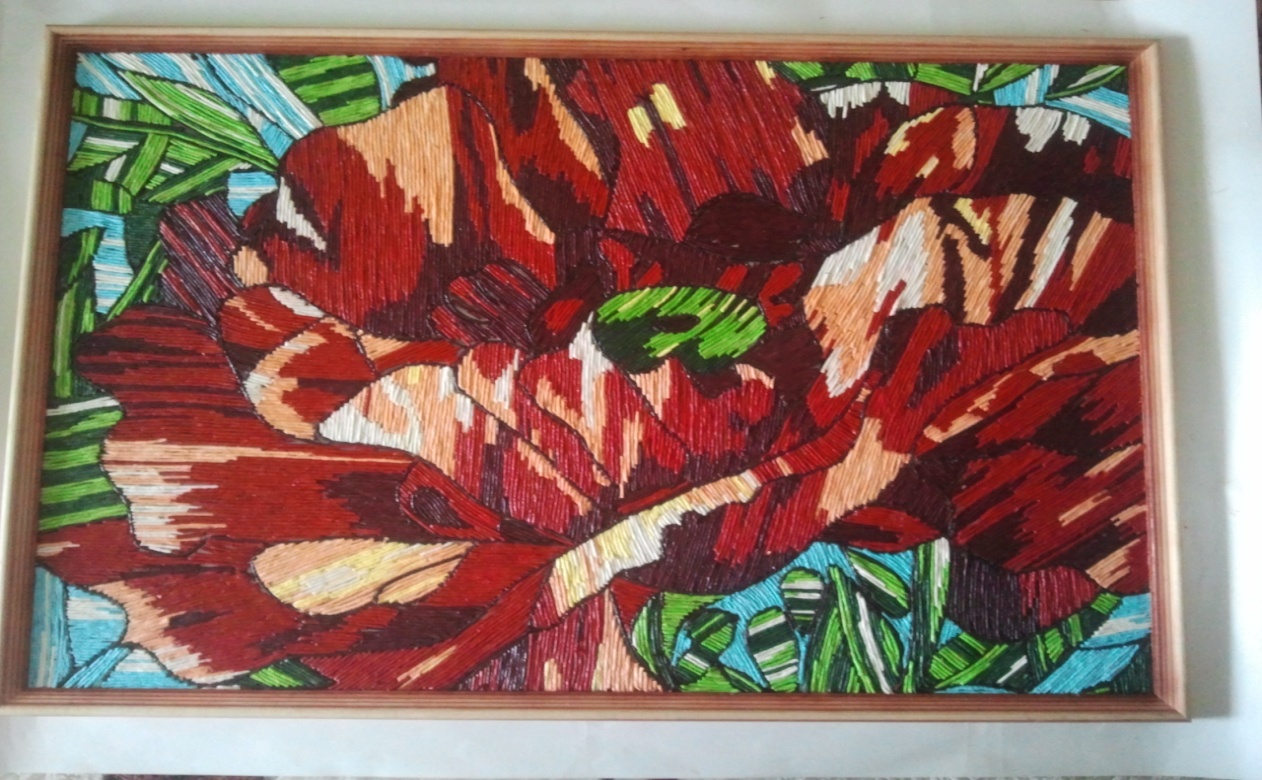 Приложение №5Технологическая карта изготовления работ в технике бумажная живопись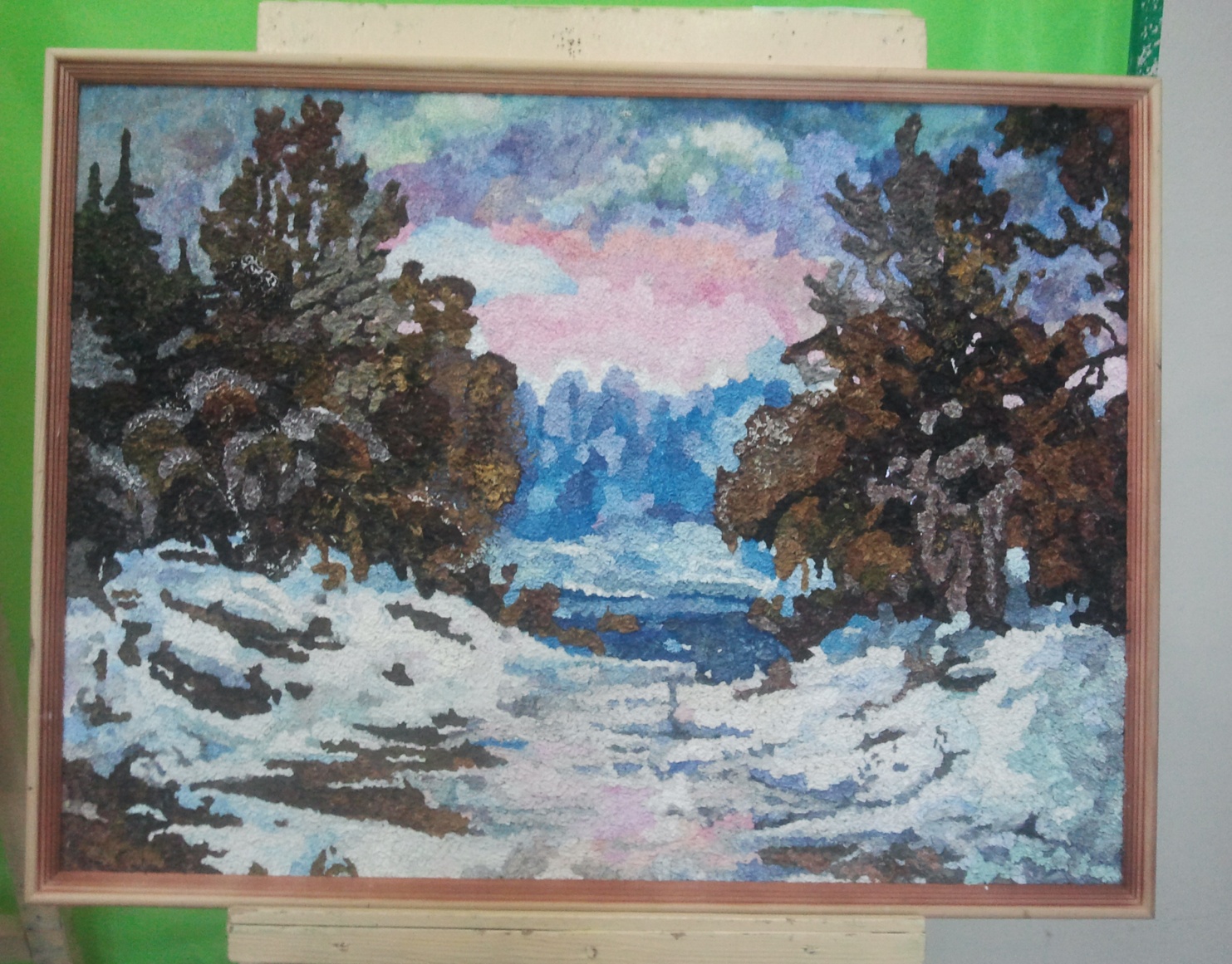          Цель:  Создание творческих работ в технике пейп – арт и бумажная живопись.Задачи: -  показать результат эксперимента на практике;-  отразить красоту данных техник;-  показать разнообразие тем для создания декоративных панно.Методика выполнения творческих работ:1.   Поисковая работа:  определение стиля и направления. 2.  Выполнение эскиза работы:   определение размера и материала декорируемых поверхностей. Создание эскиза.3.    Выполнение работы.4.  Разработка декоративных эффектов:  подбор дополнительных способов декорирования.5.   Завершение:  оформление работы.№ФотоСодержание1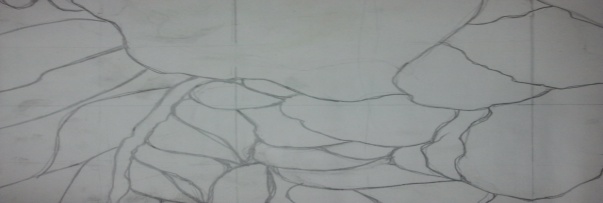 Делаем цветной или графический рисунок вашего панно. Можно взять готовую картинку нужного размера.2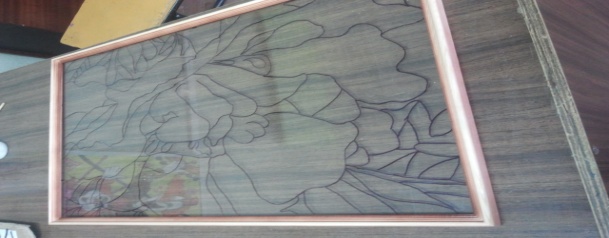 Подкладываем рисунок под стеклянную рамку.3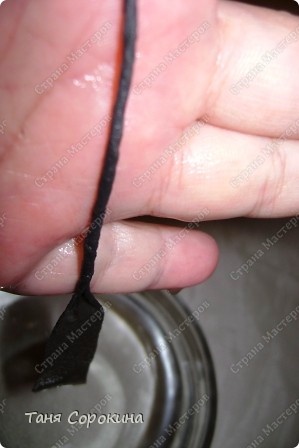 Из бумажных салфеток изготавливаем жгутики нужного цвета. Для этого салфетки режутся на полоски, смачиваются в клей ПВА и скручиваются.4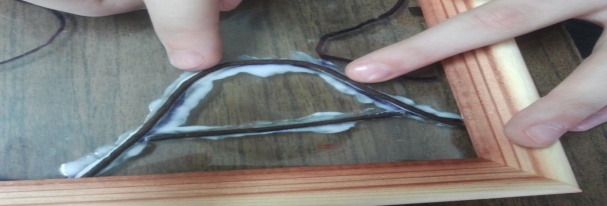 Переводим контур. Выкладываем его салфетками и даём высохнуть.5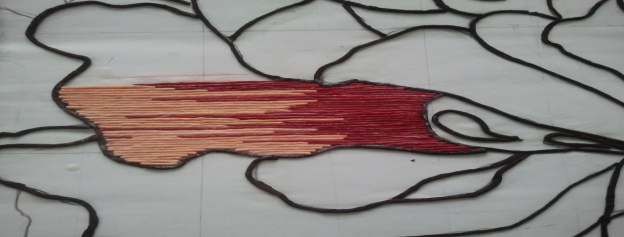 Заполняем оставшееся пространство цветными салфетками в соответствии с рисунком. Покрываем поверхность клеем ПВА.№ФотоСодержание1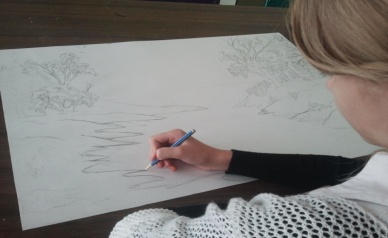 Делаем цветной или графический рисунок вашего панно. Можно взять готовую картинку нужного размера.2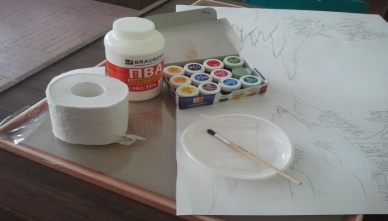 Подкладываем рисунок под стеклянную рамку.3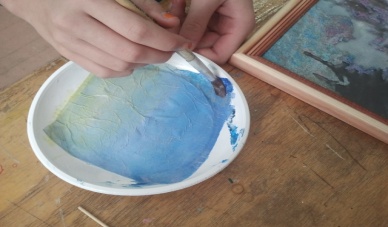 Окрашиваем салфетки в нужный цвет с использованием клея ПВА.4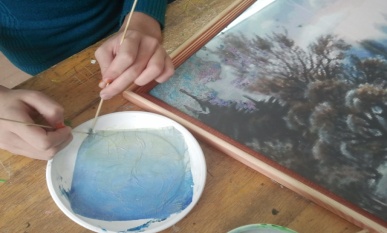 С помощью деревянных палочек отрываем небольшие кусочки от салфетки и выкладываем их соответственно рисунку.5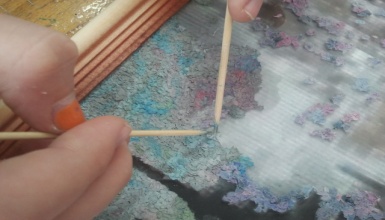 Покрываем готовую картину клеем.